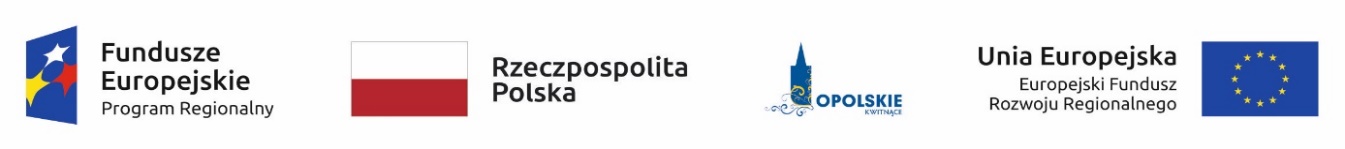    Informujemy, że zostały zakończone prace w ramach projektu pn. „Poprawa jakości i dostępności świadczeń zdrowotnych dzięki wdrożeniu e-usług w SP ZOZ „CENTRUM”, SP ZOZ „ŚRÓDMIEŚCIE”, SP ZOZ „ZAODRZE” w Opolu”. Zakres prac obejmował zakup i wdrożenie łącznie 142 licencji oprogramowania medycznego wraz z dodatkowymi modułami, uruchomienie Portalu Pacjenta, modernizację posiadanej infrastruktury informatycznej poprzez zakup nowych serwerów, dysków sieciowych, zasilaczy oraz routerów celem zapewnienia sprawnej i bezpiecznej działalności jednostek pod kątem świadczonych e-usług. Wdrożenie pełnej informatyzacji powyższych placówek wprowadzona za pośrednictwem Portalu Pacjenta daje naszym pacjentom nowe rozwiązania funkcjonalne. Już dziś można skorzystać z elektronicznej dokumentacji medycznej, e-rejestracji, e- laboratorium, e-numerki, e-komercji. Tradycyjne recepty przeszły już do lamusa, a wraz z nimi zamawianie recepty przy okienku w rejestracji. Obecnie, aby zamówić receptę na stale podawane leki wystarczy za pośrednictwem Portalu Pacjenta kliknąć w ikonę „zamów receptę” i wybrać lek, na który ma być wypisana recepta. Informacja o wypisanej recepcie pojawia się na koncie pacjenta i to on decyduje czy odbierze ją osobiście czy pobierze tylko kod do e-recepty. Kolejne usługi, w tym możliwość zamówienia badania laboratoryjnego i opłacenia go za pośrednictwem dot pay, odbywa się poprzez wybór ikony „zamów badanie laboratoryjne”. Pacjent wybiera z listy interesujące go badanie i opłaca je online. Rejestracja do lekarza POZ lub lekarza specjalisty, a może odwołanie wizyty bądź modyfikacja jej terminu odbywa się poprzez wybór ikony „umów wizytę”. Takie to proste i tak mało czasu zajmuje! Ponadto dla naszych pacjentów uruchomiliśmy nową usługę „szacowanie godziny przyjęcia”. Pacjent sam może wygenerować godzinę przyjęcia i zweryfikować czy umówiona wizyta ma opóźnienie. To tylko najważniejsze e-usługi jakie zyskali nasi pacjenci dzięki zrealizowanemu projektowi. Osoby, które rozpoczynają swoją drogę z nowinkami informatycznymi mogą liczyć nie tylko na wsparcie ze strony personelu przychodni, ale także mogą skorzystać z filmików instruktażowych, które „krok po kroku” prezentują m.in. proces rejestracji konta czy jego aktywacji, rejestracji do poradni, zamówienie badania online.   Wprowadzając powyższe rozwiązania informatyczne, przyświecała nam myśl zwiększenia dostępności do świadczonych przez nasze przychodnie usług medycznych, podniesienia ich jakości i efektywności, a także ograniczanie procedur administracyjnych do niezbędnych formalności .   Realizacja projektu sprzyja szerzeniu i propagowaniu rozwoju e-usług świadczonych przez przychodnie, wychodzi naprzeciw oczekiwaniom naszych pacjentów i zapewnia im kompleksową opiekę zarówno od strony medycznej jak i organizacyjno – formalnej.Wykonawcą  prac i dostarczonych usług była firma Comarch Healthcare S.A. Wartość umowy 2 113 140,00 zł z czego  1 782 510,461 zł zostało dofinansowane ze środków Europejskiego Funduszu Rozwoju Regionalnego w ramach Regionalnego Programu Operacyjnego Województwa Opolskiego na lata 2014-2020.Nr umowyRPOP.10.03.00-16-0003/17-00Tytuł projektuPoprawa jakości i dostępności świadczeń zdrowotnych dzięki wdrożeniu e-usług w SP ZOZ „CENTRUM”, SP ZOZ „ŚRÓDMIEŚCIE”, SP ZOZ „ZAODRZE” w Opolu